Comune di TernateProvincia di Varese                                                                  Ufficio Servizi ScolasticiPiazza Libertà n. 19Tel. 0332  942918 –  Fax  0332  942916  servizi.sociali@comune.ternate.va.it  - comune.ternate@legalmail.itTernate, 25.08.2022AI GENITORI DEI MINORI ISCRITTI AL TRASPORTO SCOLASTICOCon riferimento al servizio in oggetto, con la presente si precisa che alla fermata del pullman il minore dovrà essere necessariamente accolto da un genitore o persona da lui delegata. Questo prioritariamente a tutela dei Vostri figli ed in ottemperanza alla normativa vigente, la quale richiama la responsabilità inalienabile dei genitori nei confronti della prole.Si rammenta infatti che i minori di anni 14 non possono essere lasciati soli né al domicilio nè in altri contesti non sorvegliati. In ragione della loro giovane età non hanno ancora maturato la consapevolezza dei rischi nei quali potrebbero incorrere e tantomeno far fronte alle conseguenze che ne potrebbero derivare. Solo in caso di totale impossibilità dei genitori di assolvere a questo dovere, è vincolante sottoscrivere la liberatoria allegata e consegnarla in Comune.Confidando nella Vostra collaborazione, porgiamo cordiali saluti.L’Assessore ai Servizi Sociali				Il  Responsabile del Servizio     Sara Tagina						     Dr.ssa Conti Maria PiaMODULO LIBERATORIA Io sottoscritto/a ______________________________________________C.F.__________________________residente in _________________________, Via ____________________________ n. ______Tel. REPERIBILE_____________________________________________________________e-mail_______________________________________________________________________genitore dell’alunno/a _____________________________C.F.__________________________che frequenterà nell’anno scolastico 2022/2023 la Scuola Primaria di Ternate, classe ________I S C R I V EIlTernate, addì ________________________IL GENITORE______________________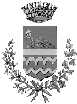 